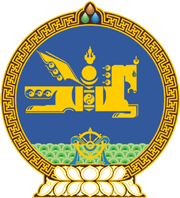 МОНГОЛ УЛСЫН ХУУЛЬ2018 оны 10 сарын 19 өдөр                                                                  Төрийн ордон, Улаанбаатар хотЦЭРГИЙН АЛБА ХААГЧИЙН ТЭТГЭВЭР, ТЭТГЭМЖИЙН ТУХАЙ ХУУЛЬД ӨӨРЧЛӨЛТ ОРУУЛАХ ТУХАЙ1 дүгээр зүйл.Цэргийн алба хаагчийн тэтгэвэр, тэтгэмжийн тухай хуулийн 7 дугаар зүйлийн 2 дахь хэсгийн “7 жилийн цалин хөлсний нийлбэрийг 84-т” гэснийг “5 жилийн цалин хөлсний нийлбэрийг 60-д”  гэж, “7 хүртэл жил” гэснийг “5 хүртэл жил” гэж өөрчилсүгэй. 	2 дугаар зүйл.Энэ хуулийг 2019 оны 01 дүгээр сарын 01-ний өдрөөс эхлэн дагаж мөрдөнө.		МОНГОЛ УЛСЫН 		ИХ ХУРЛЫН ДАРГА 			   		 М.ЭНХБОЛД